AKTIVNOSTI V OKVIRU ODDELKA PODALJŠANEGA BIVANJA (OPB)Predlagam ti, da si danes krajšaš čas z naslednjo aktivnostjo.DVE VATIRNI BLAZINICI,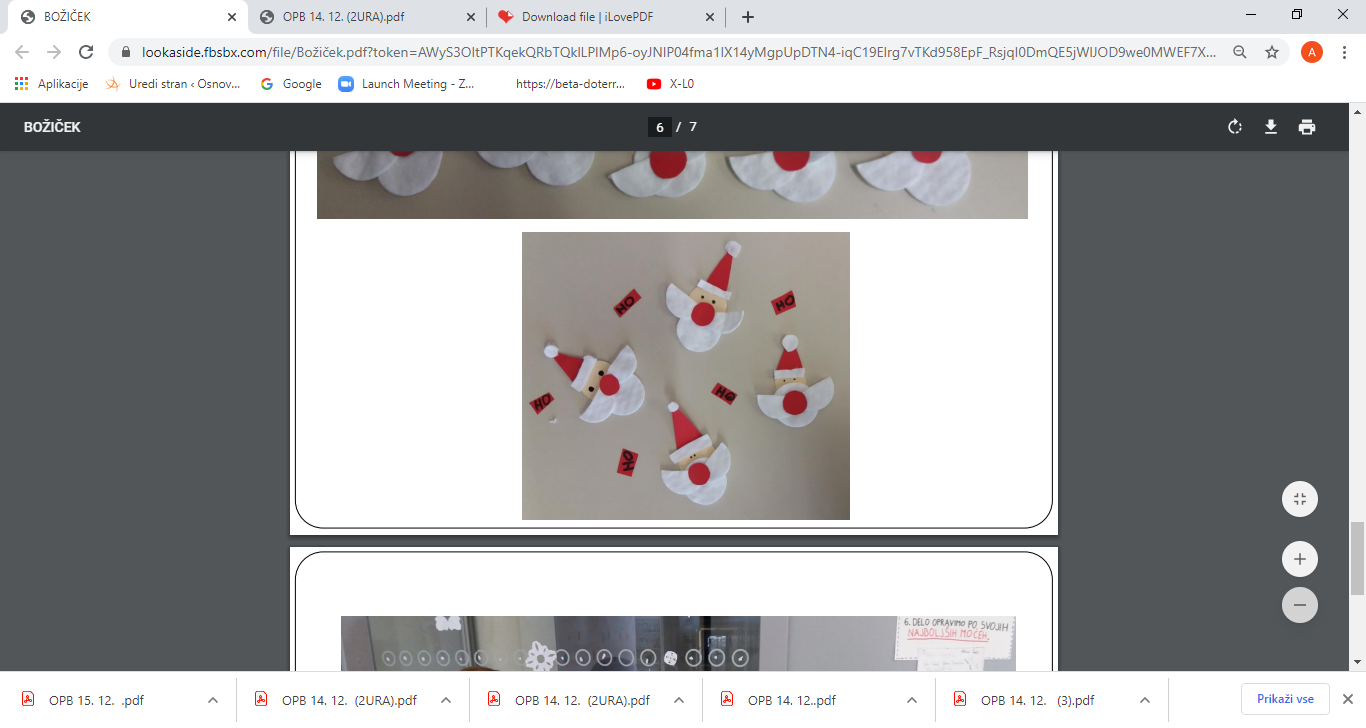 RDEČ PAPIR,PAPIR V BARVI KOŽE, ŠKARJE,LEPILO. ENO VATIRNO BLAZINICO PREREŽEŠ NA POLOVICO IN JO UPORABIŠ ZA BRKE. IZ RDEČEGA PAPIRJA IZREŽI KAPO IN  IZ PAPIRJA BARVE KOŽE IZREŽEŠ OBRAZ.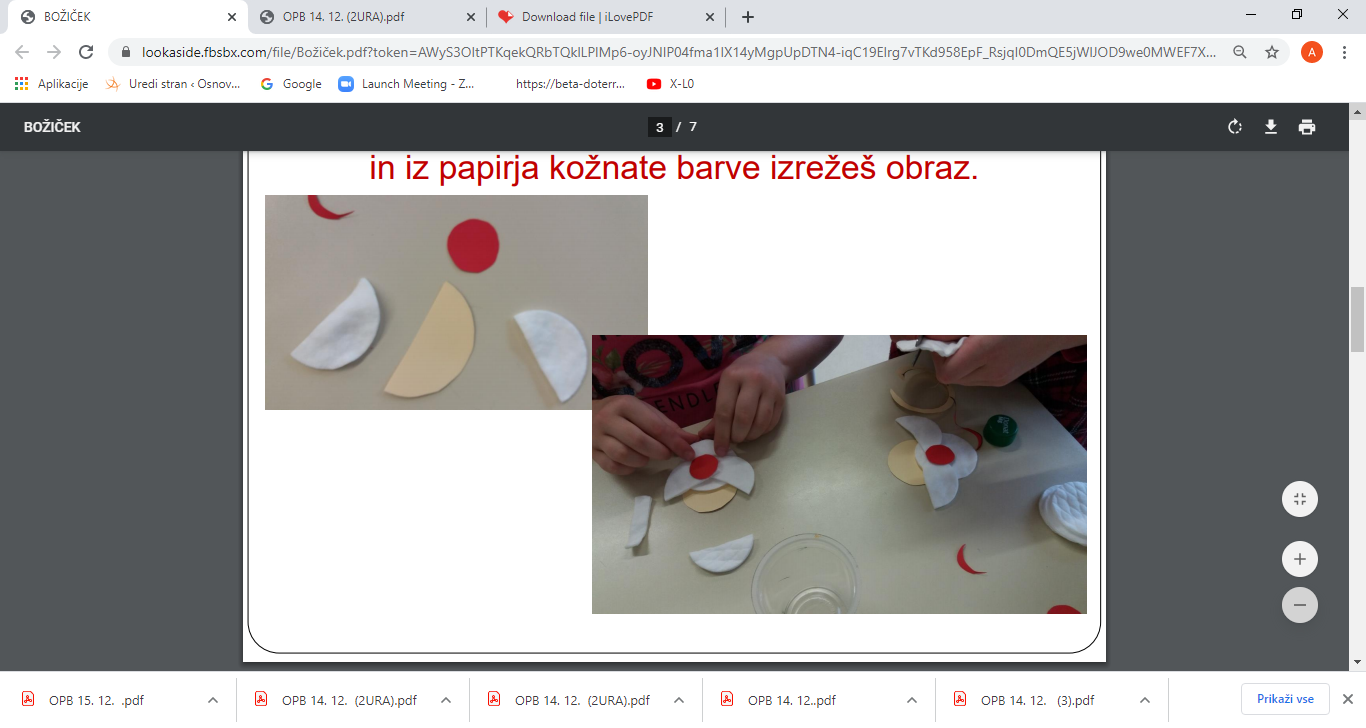 VSE IZREZANE DELE SESTAVIŠ IN ZALEPIŠ. NA KONCU BOŽIČKU NARIŠI ŠE OČI.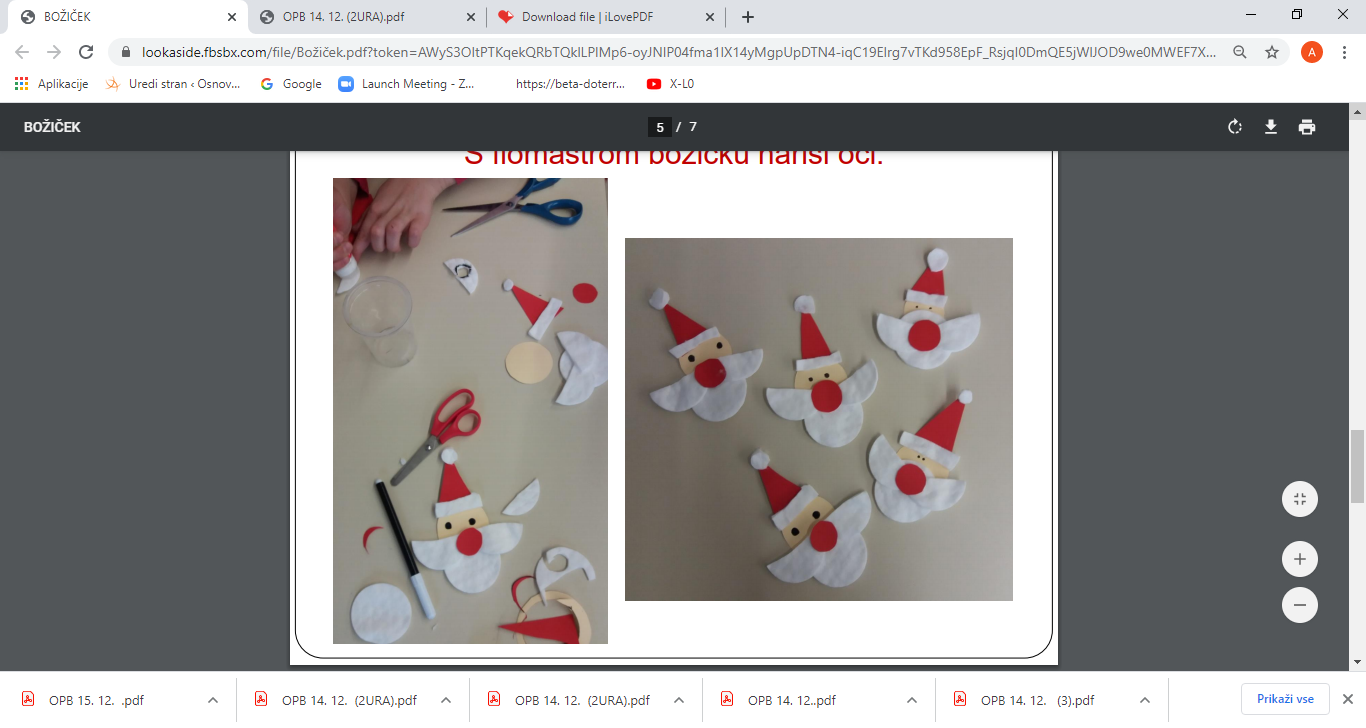 